Lifetime Membership Nomination for 2020 AGM Vote by membership in attendance at AGM.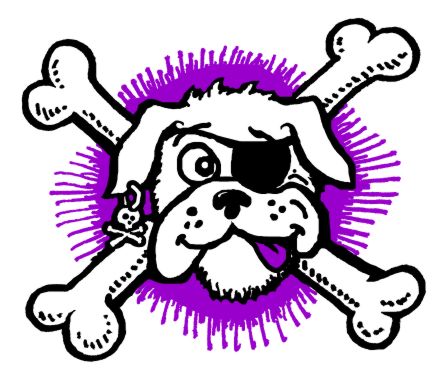 26.09.2020    To whom it may concern,I wish to nominate Karen Bland  CRN 854  for Lifetime Membership for her contribution to the sport of Flyball.Karen has been heavily involved in the promotion of the sport and continues to be to this day.She suffered a large setup health wise a few years ago, but through hard work and determination returned to the sport she loves .She has been involved in organising and running many competitions over the years and working with large events like the world dog games, easter royal shows and various events around the country.She has also been AFA rep at many events.Please accept my nominationJenni RedmondCRN 757 Sydney Scallywags Flyball IncClub Co-ordinator, Treasurer, Covid Officer16 Paull Street Mount Druitt 2770041725189Above nomination seconded and supported by :Linda Pedersen  CRN 1080Samantha Raines. CRN 2990Leah Curnovic  CRN 2210Debbie Ford. CRN 787